Valais SpecialitiesRaclette Cheese AOP (V)								CHF 8.00 with new potatoes, silver onions & cornichons					per plate*Homemade Rösti – Potato with dry cured bacon IGP, 			       CHF  26.00raclette cheese, fried egg and side salad (V)*Homemade Rösti – Potato with sliced apple, raclette cheese, 		       CHF  24.00apple sauce and side salad (V)*Homemade Cholera served with a mixed salad (V)			       CHF  22.00(Onions, potatoes, raclette cheese, sliced pears, sliced apples and leeks in puff pastry – oven cooked)Valais Plate										        CHF 26.00Dry cured Beef IGP, Ham IGP, Bacon IGP & Sausage, Raclette Cheese AOP, Rye Bread AOP. Served with cornichons and silver onions.Cheese Fondue: All served with bread, cornichons & silver onions (V)Classic (cooked with Fendant White Wine)					       CHF  27.00Brömbar (House Special cooked with Guinness)				       CHF  30.00Truffle (cooked with Truffle)								       CHF  35.00Valais (cooked with tomatoes) served with potatoes				       CHF  30.00Cheese fondue Menu: Salad, Fondue & Apricot or Pear Sorbet with schnapps.     +CHF 10.00Please choose one type of Cheese Fondue to create your menu.* Käseschnitte Natural with a Fried Egg (V)					       CHF  22.00 (Oven cooked bread soaked in white wine and covered in Raclette cheese)* Käseschnitte with Tomato and a Fried Egg (V)				       CHF  24.00* Käseschnitte with Ham, Tomato and a Fried Egg         			       CHF  26.00*Please allow upto 25 minutes (V) = VegetarianIf you have any special dietary requirements, please do not hesitate to speak to a member of staff. We would be happy to help you in any way. All dishes are also available as children's portions.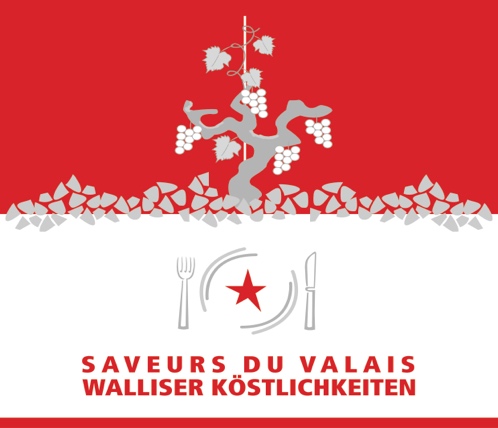 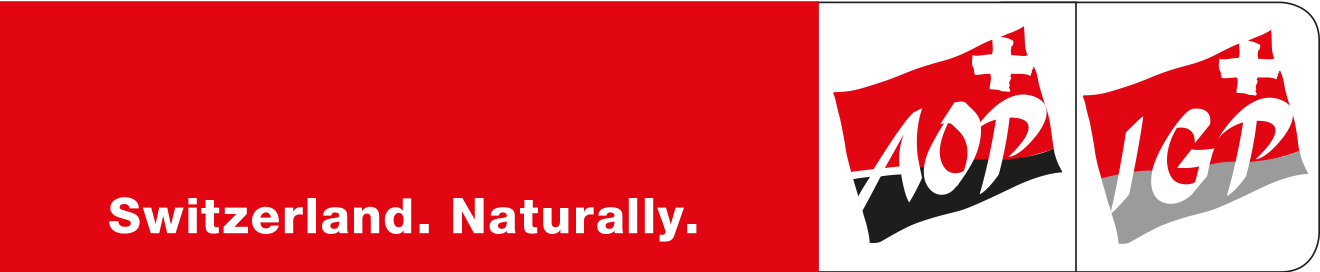 AOP - Appellation d’Origine Protégée IGP - Indication Géographique Protégée						Preise inkl. 7.7% MWSt.